Publicado en Madrid el 20/12/2018 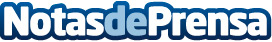 Prorrogada la exposición "Gregorio Prieto y sus libros" hasta el 31 de enero en el museo de ValdepeñasCien libros ilustrados, numerosas fotografías personales, folletos y catálogos de exposiciones, manuscritos y grabaciones sonoras componen la muestra sobre la faceta de escritor e ilustrador del artistaDatos de contacto:AutorNota de prensa publicada en: https://www.notasdeprensa.es/prorrogada-la-exposicion-gregorio-prieto-y-sus Categorias: Artes Visuales Literatura http://www.notasdeprensa.es